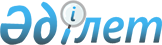 О внесении изменений в постановление акимата Мангистауской области от 3 июня 2008 года N 404 "Об утверждении Инструкции по использованию средств, предусмотренных в областном бюджете по программе "Кредитование АО "Фонд развития предпринамательства "ДАМУ" на реализацию государственной политики"
					
			Утративший силу
			
			
		
					Постановление акимата Мангистауской области от 24 сентября 2008 года N 1313. Зарегистрировано Департаментом юстиции Мангистауской области от 20 октября 2008 года N 2032. Утратило силу письмом Мангистауского областного акимата от 11 июля 2012 года № 01-30-1018      Сноска. Утратило силу в связи с истечением срока применения - письмо Мангистауского областного акимата от 11 июля 2012 года № 01-30-1018



      В соответствии с законами Республики Казахстан от 23 января 2001 года "О местном государственном управлении в Республики Казахстан" , от 24 марта 1998 года "О нормативных правовых актах" , постановлением Правительства Республики Казахстан "О внесении дополнений и изменений в постановление Правительства Республики Казахстан от 6 ноября 2007 года N 1039 "Об утверждении плана первоочередных действий по обеспечению стабильности социально-экономического развития Республики Казахстан", акимат области ПОСТАНОВЛЯЕТ: 

      1. Внести в постановление акимата Мангистауской области от 3 июня 2008 года N 404 "Об утверждении Инструкции по использованию средств, предусмотренных в областном бюджете по программе "Кредитование АО "Фонд развития предпринимательства "ДАМУ" на реализацию государственной инвестиционной политики" (зарегистрировано в Реестре нормативных правовых актов N 2016, опубликованное в газете "Огни Мангистау" 14 июня 2008 года N 96, внесены изменения постановлениями акимата Мангистауской области от 14 июля 2008 года N 518 "О внесении изменений в постановление акимата Мангистауской области от 3 июня 2008 года N 404 "Об утверждении Инструкции по использованию средств, предусмотренных в областном бюджете по программе "Кредитование АО "Фонд развития предпринимательства "ДАМУ" на реализацию государственной инвестиционной политики", зарегистрировано в Реестре нормативных правовых актов N 2023, опубликованное в газете "Огни Мангистау" 28 августа 2008 года N 137-138, от 25 августа 2008 года N 775 "О внесении изменений в постановление акимата Мангистауской области от 3 июня 2008 года N 404 "Об утверждении Инструкции по использованию средств, предусмотренных в областном бюджете по программе "Кредитование АО "Фонд развития предпринимательства "ДАМУ" на реализацию государственной инвестиционной политики", зарегистрировано в Реестре нормативных правовых актов N 2029, опубликованное в газете "Огни Мангистау" 30 сентября 2008 года N 155), следующие изменения: 

      в приложениях указанного постановления акимата области: 

      после слов "проектов малого" дополнить словами "и среднего"; 

      после слов "субъектов малого" дополнить словами "и среднего"; 

      слова "субъектов малого предпринимательства (далее – СМП)" заменить словами "субъектов малого и среднего предпринимательства" (далее – СМиСП)"; 

      в пункте 8 главы 2 прилагаемой Инструкции по использованию средств, предусмотренных в областном бюджете по программе "Кредитование АО "Фонд развития предпринимательства "ДАМУ" на реализацию инвестиционной политики" дополнить абзацем следующего содержания: 

      "долгосрочные (от 5 до 10 лет)." 

      в приложении 1 указанного постановления: 

      ввести в состав Комиссии по рассмотрению и отбору бизнес-проектов для кредитования из средств областного бюджета в 2008 году при акимате Мангистауской области (далее - Состав) и представить на утверждение очередной сессии Мангистауского областного маслихата: 

      вывести из вышеуказанного Состава Адилханова Д.Б. 

      в строке восемь слова "председатель налогового комитета по Мангистауской области (по согласованию)" заменить словами "начальник налогового департамента по Мангистауской области (по согласованию)" 

      в главе 6 прилагаемой Инструкции по использованию средств, предусмотренных в областном бюджете по программе "Кредитование АО "Фонд развития предпринимательства "ДАМУ" на реализацию инвестиционной политики": 

      абзац двадцать шестой исключить; 

      дополнить абзацами следующего содержания: 

      "создание предприятий в сфере инфраструктуры предпринимательства (оказание консалтинговых, аудиторских, маркетинговых услуг); 

      услуги в области здравоохранения и социального обслуживания населения; 

      услуги коммунальные, социальные и персональные прочие." 

      2. Контроль за исполнением настоящего постановления возложить на заместителя акима Нургалиева А.К. 

      3. Настоящее постановление вводится в действие со дня опубликования. 

      Аким области                              К.Кушербаев 

СОГЛАСОВАНО: Нургалиев А.К. Бермухамедов С.А. Бектурганов Е.А. Тенгебаев А.М. 

начальник налогового департамента 

по Мангистауской области 

"____"_____________2008 год. 

Ульжабаева Л.У. 

начальник управления промышленности 

и предпринимательства Мангистауской области 

"____"_____________2008 год. 
					© 2012. РГП на ПХВ «Институт законодательства и правовой информации Республики Казахстан» Министерства юстиции Республики Казахстан
				Ульжабаеву Лизу Успановну начальника управления 

предпринимательства и промышленности 

Мангистауской области, заместителем 

председателя комиссии; 